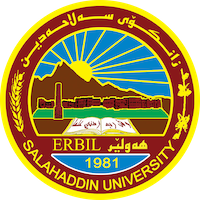 Academic Curriculum Vitae 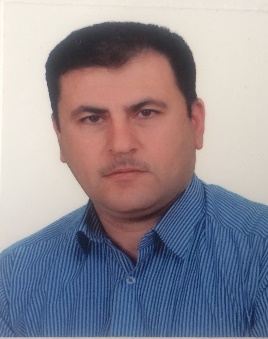 Personal Information:	Full Name: Dr. Abdulilah Saleh IsmaeilAcademic Title: Assistant professorEmail: abdulilah.ismaeil@su.edu.krdMobile: 07504733977Education:B.Sc. Biology -Salahaddin university -1998	M.Sc. Food Microbiology -	Salahaddin university - 2005	Ph.D.	Food Microbiology -	Salahaddin university - 2020Employment:13/1/1999  in Salahaddin university as assistant biology Qualifications Teaching qualificationsIT qualificationsLanguage qualifications such as TOEFL, IELTS or any equivalentAny professional qualificationYou could put any professional courses you have attendedTeaching experience:Food microbiology (Practical & theory )Toxicology (Theory)Research and publicationsConferences and courses attended Funding and academic awards Professional memberships 1. member of Kurdistan teachers union2. member of Kurdistan biology syndicateProfessional Social Network Accounts:https://scholar.google.com/citations?user=HY1k81EAAAAJ&hl=ar&authuser=1&gmla=AJsN-F6k0eVzewWk35czUyc7SZjf5okA1A3m4YfrfefplMwOE2f9BSVNXvhttps://www.researchgate.net/profile/Abdulilah-Ismaeil/researchNo.Title of researchDate1.Isolation and identification of some gram negative bacteria from some local foods in Erbil city center20072.Role of solvent and  methods of extraction on the inhibitory effect of black seed extracts on Pseudomonas aeroginosa20103.Inhibition of Staphylococcus aureus by Nigella sativa products using different extraction method20114.Antifungal Activity of Pomegranate and Oak Galls Extracts against  Penicillium spp. and  Aspergillus niger20115.Inhibitory Effect of Breast Milk Against Pediatric Bacterial Infection20116.Effect of Black Seed Alkaloids Against Some Pathogenic Bacteria20117.Microbial quality of frozen red meat in some supermarkets in erbil city center20128.Sterilization of culture media for microorganisms using a microwave oven instead of autoclave 20199Sumac (Rhus cariora) as qorum sensing inhibitor in Staphylococcus aureus 201910Synergistic effect of different plant extracts and antibiotics on some pathogenic bacteria202011Attenuation of Staphylococcus aureus By Pomegranate Peel Extracts2020